Основные показатели МФЦ г. Сургута за период с 26.10.10.2015 по 31.10.2015Диаграмма посещаемости с 26.10.2015 по 31.10.2015 (почасовая)Обслужено 7255 человек, в том числе:- на удаленных рабочих местах – 195;- по предварительной записи – 216. Наиболее востребованные услуги:- предоставление мер социальной поддержки;- государственная регистрация прав на недвижимое имущество и сделок с ним;- прием документов для получения (замены) паспорта гражданина РФ, удостоверяющего личность гражданина РФ на территории РФ;- выдача справки о наличии (отсутствии) судимости и (или) факта уголовного преследования либо о прекращении уголовного преследования.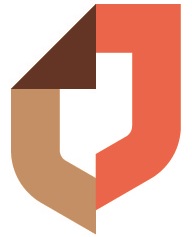 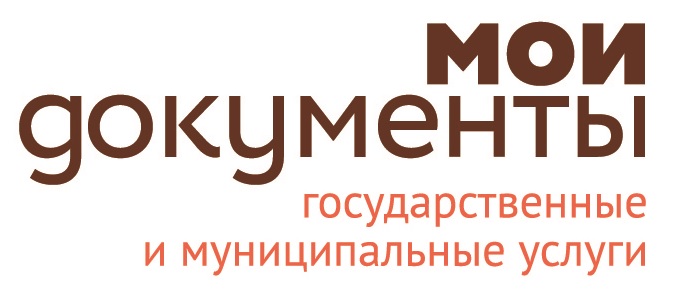 